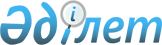 О подписании Протокола о внесении изменений в Соглашение между Правительством Республики Казахстан и Правительством Республики Молдова о свободной торговле от 26 мая 1995 годаПостановление Правительства Республики Казахстан от 21 ноября 2008 года № 1079      Правительство Республики Казахстан ПОСТАНОВЛЯЕТ: 



      1. Одобрить прилагаемый проект Протокола о внесении изменений и дополнений в Соглашение между Правительством Республики Казахстан и Правительством Республики Молдова о свободной торговле от 26 мая 1995 года. 



      2. Уполномочить Министра индустрии и торговли Республики Казахстан Школьника Владимира Сергеевича подписать от имени Правительства Республики Казахстан Протокол о внесении изменений и дополнений в Соглашение между Правительством Республики Казахстан и Правительством Республики Молдова о свободной торговле от 26 мая 1995 года. 



      3. Настоящее постановление вводится в действие со дня подписания.        Премьер-Министр 

      Республики Казахстан                       К. Масимов Проект Одобрен           

постановлением Правительства 

Республики Казахстан    

от 21 ноября 2008 года № 1079  

Протокол 

о внесении изменений в Соглашение между Правительством 

Республики Казахстан и Правительством Республики 

Молдова о свободной торговле 

от 26 мая 1995 года 

      Правительство Республики Казахстан и Правительство Республики Молдова, именуемые в дальнейшем Сторонами, руководствуясь положениями Соглашения о создании зоны свободной торговли от 15 апреля 1994 года и Протокола о внесении изменений и дополнений в Соглашение о создании зоны свободной торговли от 15 апреля 1994 года, подписанного 2 апреля 1999 года, согласились о нижеследующем: 



      1. Статью 1 Соглашения между Правительством Республики Казахстан и Правительством Республики Молдова о свободной торговле от 26 мая 1995 года изложить в следующей редакции: 

      "Статья 1 

      1. Стороны не применяют таможенные пошлины, а также налоги и сборы, имеющие эквивалентные действия на экспорт или импорт товаров, происходящих из таможенной территории государства одной стороны и предназначенных для таможенной территории государства другой Стороны. 

      2. Для целей настоящего Соглашения и на период его действия под товарами, происходящими из таможенных территорий государств Сторон, понимаются товары, происхождение которых определено в соответствии с Правилами определения страны происхождения товаров, утвержденных решением Совета глав правительств Содружества Независимых Государств от 30 ноября 2000 года.". 



      2. Протокол об изъятиях из режима свободной торговли к Соглашению между Правительством Республики Казахстан и Правительством Республики Молдова о свободной торговле от 26 мая 1995 года признать утратившим силу. 



      3. Настоящий Протокол вступает в силу и прекращает свое действие в порядке, предусмотренном Статьей 17 Соглашения между Правительством Республики Казахстан и Правительством Республики Молдова о свободной торговле от 26 мая 1995 года, и является его неотъемлемой частью. 

      Совершен в г._______ "__" _______ 2008 года в двух подлинных экземплярах каждый на казахском, молдавском и русском языках, причем все тексты имеют одинаковую силу. В случае возникновения разногласий в толковании положений настоящего Протокола Стороны будут обращаться к тексту на русском языке.        За Правительство                            За Правительство 

      Республики Казахстан                        Республики Молдова 
					© 2012. РГП на ПХВ «Институт законодательства и правовой информации Республики Казахстан» Министерства юстиции Республики Казахстан
				